Muss vom Träger der Maßnahme ausgefüllt werden!Diözesanbüro:Mühltalweg 7 - 1141844 WegbergTelefon: 02434 / 9812 - 0Telefax: 02434 / 9812 - 17E-Mail: info@dpsg-ac.dewww.dpsg-ac.deLandesamt Sankt Georg e.V.BIC:   GENODED1PAXIBAN: DE65 3706 0193 1000 2090 20Kinder- und Jugendförderung (KuJ) 2024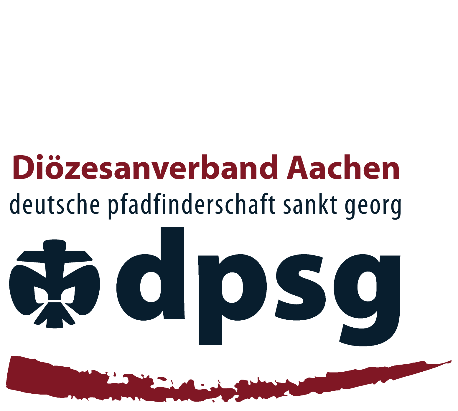 Anmeldebogen (Anmeldeschluss ist der 1. April 2024!)Frühjahrsmaßnahmen müssen sofort eingereicht werden.Die im Merkblatt zu den Kinder- und Jugendförderungsmaßnahmen (KuJ) 2024 im DPSG-Diözesanverband Aachen genannten Rahmenbedingungen habe ich zur Kenntnis genommen und anerkannt.Es wird bestätigt, dass die in diesem Antrag gemachten Angaben richtig und vollständig sind._________________________________________________________Ort, Datum,	Unterschrift des Bezirks-/StammesvorstandsAn dasDiözesanbüro desDPSG Diözesanverbands AachenMühltalweg 7-11
41844 WegbergVerantwortliche*r für die Abrechnung der Maßnahme(Adresse+Email)Falls abweichend:Verantw. Leiter*in der Maßnahme(Adresse+Email)Namen aller verantwortlichen
Lagerleiter*innenmit Ausbildung (s. Merkblatt)Stamm:StaVo:Adresse:Art der Maßnahme, bitte ankreuzen, Mehrfachnennungen sind möglichArt der Maßnahme, bitte ankreuzen, Mehrfachnennungen sind möglichArt der Maßnahme, bitte ankreuzen, Mehrfachnennungen sind möglichArt der Maßnahme, bitte ankreuzen, Mehrfachnennungen sind möglichArt der Maßnahme, bitte ankreuzen, Mehrfachnennungen sind möglichArt der Maßnahme, bitte ankreuzen, Mehrfachnennungen sind möglichArt der Maßnahme, bitte ankreuzen, Mehrfachnennungen sind möglichArt der Maßnahme, bitte ankreuzen, Mehrfachnennungen sind möglichHausZeltlagerWanderlagerAngaben zur VeranstaltungAngaben zur VeranstaltungAngaben zur VeranstaltungAngaben zur VeranstaltungAngaben zur VeranstaltungDatumDatumTageOrt der MaßnahmeLandvonbisAn-und Ab-reise je 1 Tagmit PostleitzahlBundeslandThema der Maßnahme:Anzahl der TeilnehmendenAnzahl Leitende/HelfendeGesamtzahl aller BeteiligtenBeteiligte StufenTeilnahmebeitrag:€.BankverbindungBankverbindungBankverbindungBankverbindungKonto-inhaber*in:Kredit-institut:IBAN: BIC: 